Related milestones:Geog M1:• Use compass directions (north, south, east and west) and locational language (e.g. near and far) to describe the location of features and routes on a map. • Devise a simple map; and use and construct basic symbols in a key. Use simple grid references (A1, B1)DT M1: Food • Cut, peel or grate ingredients safely and hygienically. • Measure or weigh using measuring cups or electronic scales. • Assemble or cook ingredients Geography and DTWhat are maps and how do we use them?1.What are the different compass points?2.Why does a map need a key?3.Why does a map use grid references? 4.What locational language can you use to describe the position of a feature on a map?5.Can you make a treasure map and add a key?6.Can you write a set of instructions for a recipe?7.Can you follow a set of instructions for a recipe?8.What do we use to cut/peel/grate ingredients      safely and hygienically?9.How do we weigh or measure ingredients? 10.What do we use to cook our food?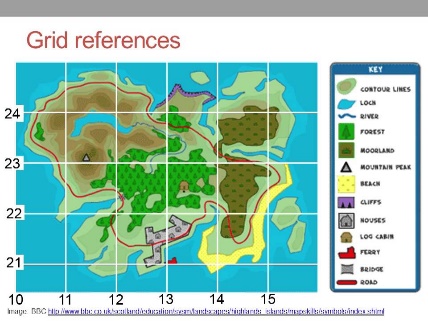 1.What are the different compass points?2.Why does a map need a key?3.Why does a map use grid references? 4.What locational language can you use to describe the position of a feature on a map?5.Can you make a treasure map and add a key?6.Can you write a set of instructions for a recipe?7.Can you follow a set of instructions for a recipe?8.What do we use to cut/peel/grate ingredients      safely and hygienically?9.How do we weigh or measure ingredients? 10.What do we use to cook our food?